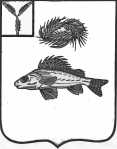 ГЛАВАмуниципального образования город ершовершовского муниципального районасаратовской области(ЧЕТВЕРТОГО СОЗЫВА)ПОСТАНОВЛЕНИЕот  23 июня 2020 года № 3О проведении  публичных  слушаний по проекту внесения  изменений в Правила землепользования         и         застройки муниципального    образования     город Ершов           Саратовской           области В соответствии со статьей 33 Градостроительного кодекса Российской Федерации, Уставом муниципального образования город Ершов Ершовского муниципального района Саратовской области, Положением о публичных слушаниях, проводимых на территории муниципального образования город Ершов,  утвержденным решением Совета муниципального образования город Ершов Ершовского муниципального района Саратовской области от 25 июля 2016 года N 39-244, ПОСТАНОВЛЯЮ:1. Провести публичные слушания по проекту внесения изменений в  Правила землепользования и застройки муниципального образования город Ершов с участием граждан, проживающих на территории муниципального образования город Ершов, правообладателей земельных участков и объектов капитального строительства, расположенных на указанной территории, и лиц, законные интересы которых могут быть нарушены в связи с реализацией указанного проекта. 2. Назначить организатором публичных слушаний комиссию в составе:председателя комиссии – Усенина Дмитрия Павловича, первого заместителя главы администрации Ершовского муниципального района;заместителя председателя комиссии – Целик Вадима Викторовича, начальника отдела строительства, архитектуры, и благоустройства, главного архитектора администрации Ершовского муниципального района;секретаря комиссии – Смирновой Татьяны Васильевны, заместителя начальника отдела строительства, архитектуры и благоустройства администрации Ершовского муниципального района;членов комиссии – Голиковой Людмилы Михайловны, заместителя председателя Совета МО город Ершов;                                -  Головатовой Ольги Викторовны, начальника  отдела правового обеспечения и по взаимодействию с представительным органом  администрации Ершовского муниципального района.3. Граждане, проживающие на территории муниципального образования город  Ершов, правообладатели земельных участков и объектов капитального строительства, расположенных на указанной территории, и лица, законные интересы которых могут быть нарушены в связи с реализацией указанного проекта, вправе участвовать в публичных слушаниях в целях обсуждения проекта внесения изменений в Правила землепользования и застройки муниципального образования город Ершов посредством:- подачи организатору публичных слушаний замечаний и предложений в устной и (или) письменной форме в день проведения публичных слушаний;- непосредственного участия в публичных слушаниях.         4. Организатору публичных слушаний в целях разъяснения положений проекта внесения изменений в Правила землепользования и застройки муниципального образования город Ершов организовать демонстрацию материалов и чертежи проекта в рабочие дни с 9.00 до 17.00 со дня вступления в силу настоящего постановления до 28 июля 2020 года по адресу: г. Ершов, ул. Интернациональная, д. 7, кабинет N10 (отдел строительства, архитектуры и благоустройства администрации Ершовского муниципального района) и выступления разработчика проекта в средствах массовой информации.5. Замечания и предложения в письменной форме граждане вправе представить организатору публичных слушаний в срок со дня опубликования настоящего постановления до 28 июля 2020 года по рабочим дням с 9.00 до 17.00 по адресу: г. Ершов, ул. Интернациональная, д. 7, кабинет N10 (отдел строительства, архитектуры и благоустройства администрации  Ершовского муниципального района).Замечания и предложения в письменной и (или) устной форме граждане вправе представить председательствующему в день проведения публичных слушаний до окончания публичных слушаний по месту их проведения.Все замечания и предложения, представленные в установленный срок, подлежат внесению в протокол публичных слушаний.Замечания и предложения, представленные не менее чем за 5 дней до дня проведения публичных слушаний, обобщаются организатором публичных слушаний и доводятся до сведения участников публичных слушаний в день их проведения.При проведении публичных слушаний все участники публичных слушаний вправе высказать свое мнение о проекте внесения изменений в Правила землепользования и застройки муниципального образования город Ершов, замечания и предложения по указанному проекту, задать вопросы разработчику проекта и экспертам.6.  Провести публичные слушания 03 августа 2020 года в 10.00 часов в здании Районного дома культуры "РДК" (г.Ершов, улица Краснопартизанская, дом 7).7. Все представленные участниками публичных слушаний замечания и предложения по проекту внесения изменений в Правила землепользования и застройки муниципального образования город Ершов отражаются в заключении о результатах публичных слушаний, составляемом организатором публичных слушаний.8. Заключение о результатах публичных слушаний представляется Главе муниципального образования город Ершов и учитывается в качестве рекомендаций при утверждении проекта внесения изменений в Правила землепользования и застройки муниципального образования город Ершов.                     9. Настоящее постановление подлежит официальному опубликованию и размещению на официальном сайте муниципального образования город Ершов, размещенном на официальном сайте администрации Ершовского муниципального района.                                                                                                                  А.А. Тихов